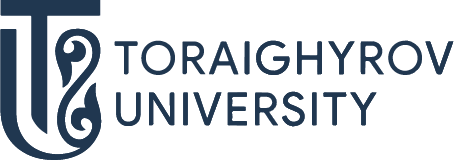 ОТКРОЙ МИР ОБРАЗОВАТЕЛЬНЫХ ПРОГРАММ!6В11УСЛУГИ6В11102 Ресторанное дело и гостиничный бизнесТРАЕКТОРИЯМенеджер в индустрии гостеприимства;Менеджер в сфере услуг.ПЕРСПЕКТИВЫ ТРУДОУСТРОЙСТВАГДЕ ТЫ МОЖЕШЬ РАБОТАТЬ:В туристских организациях;В индустрии гостеприимства В гостиницах и отелях;В санатории, курортах и пансионатах;В ресторанах, кафе, кофейни, барах.КЕМ ТЫ МОЖЕШЬ РАБОТАТЬ:Администратор гостиницыАдминистратор ресторанаУправляющий гостиницы/отеляУправляющий ресторанаМенеджер по работе с гостямиМенеджер по работе с корпоративными клиентамиПоступай правильно – поступай в ToU